karekareKlokkergården barnehage er en kommunal barnehage som ligger flott til ved Råde kirke. Det er en 6 avdelingsvis barnehage i to hus. Klokkergården har lange tradisjoner og var i mange år skole før det ble barnehage i 1998.Vi ønsker velkommen til Klokkergården barnehage som er fylt med lek, vennskap, fellesskap, glede, natur og friluftsliv.                Vår visjon: «Vi vil at hvert barn skal oppleve mestring                                  og føle at en er god nok som en er» Alle barnehager skal bygge sin virksomhet på verdigrunnlaget og innholdet som er fastsatt i «Lov om barnehager» Hele loven finner du på www.kunnskapsdepartementet.noRammeplan er forskrift til Lov om barnehager. Den gir ansatte en forpliktende ramme for planlegging, gjennomføring og vurdering av barnehagens virksomhet. Rammeplan bygger på den norske barnehagetradisjon der leken har en sentral plass. Barnehagen skal være en inkluderende arena og det skal arbeides systematisk med mangfold, språk og vennskap. Barnehagen skal ha nulltoleranse for mobbing. Rammeplan sier: «Barnehagen skal i samarbeid med foreldrene legge til rette for at barnet kan få en trygg og god start i barnehagen. Barnehagen skal tilpasse rutiner og organisere tid, rom slik at barnet får tid til å bli kjent, etablere relasjoner og knytte seg til personalet og til andre barn.»Det skal være en hverdag med turer i skog og mark, sang og bevegelse, lek og læring sammen med venner. Som fremmer god helse og har fokus på sunn mat og gir barna et godt grunnlag for mestring. Barnehagen skal være et trygt sted som samtidig utfordrer barna i deres utvikling.Samarbeid mellom hjemmet og barnehagen skal alltid ha barnets beste som mål. Barnehagen og foreldrene skal jevnlig utveksle observasjoner knyttet til enkeltbarns helse, trivsel, erfaringer, utvikling og læring.Rammeplan sier at « Alle barn skal få god språkstimulering gjennom barnehagehverdagen, og alle barn skal delta i aktiviteter som fremmer kommunikasjon og språkutvikling»Råde kommune ble i 2017 med i ett nasjonalt tiltak som kalles «Språkkommuner», dette er et tilbud om støtte til utviklingsarbeid knyttet til språk, lesing og/eller skriving. Strategiens målgruppe er alle barn og elever, men med et særlig fokus på barn og elever med språkvansker, gutter, minoritetsspråklige barn og elever og høyt presterende elever. Dette inkluderer alle barn i barnehage, barne- og ungdomsskole. Som et ledd i dette arbeidet vil barnehagens satsningsområde være kommunikasjon, språk og tekst. Samt videreføre helsefremmende arbeidet i barnehagen.INNHOLDBarnehagens verdigrunnlagDemokratiMangfold og gjensidig respektLikestilling og likeverdBærekraftig utviklingLivsmestring og helseBarnehagens formål og innholdOmsorgLekDanningLæringVennskap og fellesskapKommunikasjon og språkBarns medvirkningSamarbeid mellom hjem og barnehageOvergangerNår barnet begynner i barnehageOverganger innad i barnehagenOvergang barnehage og skoleBarnehagen som pedagogisk virksomhetPlanleggingÅrsplanVurderingDokumentasjonBarnehagens arbeidsmåter og fagområderProgresjon- se vedleggBarnehagens digitale praksisBarnehagens tradisjonerBARNEHAGENS VERDIGRUNNLAG  Demokrati”Økt mangfold og individualisering gir behov for demokratiforståelse, respekt for forskjellighet og positive holdninger til å leve sammen i et fellesskap.» (Rammeplan side 8) Vi i barnehagen skal fremme demokrati og være et inkluderende felleskap der alle får mulighet til å uttale seg, bli sett og hørt. I hverdagen vår betyr dette at vi skal:  La barnet få en begynnende forståelse for hvordan demokratiet fungerer ved at alle får si sin mening og at flertallet bestemmer.  Observere og lydhør for barnas ytringer og meninger.  Følge barnehagens plan for barnets rett til medvirkning.  La alle barna delta, medvirke, ytre seg og bli lyttet til om barnehagens innhold. Mangfold og gjensidig respekt «Barnehagen skal fremme respekt for menneskeverd ved å synliggjøre, verdsette og fremme mangfold og gjensidig respekt. Barna skal få erfare at finnes mange måter å tenke, handle og leve på.»(Rammeplan s.9)I oktober har vi et foreldrearrangement hvor vi selger varer fra Forut og hjemmelaget suppe som inntekt til fadderbarnet vårtI Klokkergården barnehage har vi barn og ansatte fra ulike land og kulturer. Det er en ressurs for oss og gir barnehagen en fin anledning til å lære om ulike kulturer. Vi er opptatt av å synliggjøre likheter og ulikheter og samtidig skape en fellesskapsfølelse i barnegruppen. I hverdagen betyr dette at vi:  Jobber for et inkluderende fellesskap hvor alle skal føle seg verdifulle Gir foreldrene mulighet til å fortelle om sin bakgrunn i oppstartsamtalen. Her blir vi også enige om hvordan vi skal ivareta barnet best mulig. Vi markerer samenes dag 6 februar hvert år.  Snakker om ulike familieformer og sørger for at alle får sin familie speilet i barnehagen.Likestilling og likeverd «Barnehagen skal fremme likeverd og likestilling uavhengig av kjønn, funksjonsevne, seksuell orientering, kjønnsidentitet og kjønnsuttrykk, etnisitet, kultur, sosial status, språk, religion og livssyn»( Rammeplanen s.10) Vi fokuserer på barnets positive sider og fremhever at alle mennesker er verdifulle. Vi er opptatt av at alle barn og foreldre skal møtes med respekt og anerkjennelse. I hverdagen vår betyr dette at vi:  Tilbyr et inkluderende felleskap hvor alle barn og foreldre blir sett, hørt og anerkjent. Tilrettelegger for at barna får den støtten de trenger for å bli en del av fellesskapet Frem snakker hverandre og fremmer positive handlinger som hindrer mobbing,  diskriminering, avvisning og vold.   Tilbyr barna leker, aktiviteter og utstyr uavhengig av kjønnBærekraftig utvikling«Bærekraftig utvikling handler om at mennesker som lever i dag, får dekket sine grunnleggende behov uten å ødelegge fremtidige generasjoners mulighet til å dekke sine» (Rammeplanen s. 11)Vi ønsker at barna skal utvikle gode verdier, holdninger og få en forståelse av hvordan våre handlinger påvirker miljøet rundt oss.Hver avdeling har en fast tur dager hvor: Barna får utforske og undre seg i naturenBarna får en forståelse av samspillet mellom naturen og mennesketBarna lærer seg å ta vare på naturen. Vi snakker om hva som hører til i naturen.Barna lærer å rydde etter seg og plukker søppel.Vi snakker om hvor viktig det er å ta vare på ting og er opptatt av gjenbruk.Barna bevisstgjøres på å bruke passelig med såpe, vann, tegneark osv. Barna oppfordres til å spise opp maten de har på fatet og drikke opp melken i glasset.Vi deltar i Forut sin solidaritetsaksjon hvert og har innsamling fadderbarnet vårt i forbindelse med FN dagenBarna får en begynnende forståelse for hvordan andre mennesker lever.Barna bevisstgjøres på at det er forskjell på rike og fattige land. Barna er med på å hjelpe andre barn og vise hensyn til hverandre.LIVSMESTRING OG HELSEBarnehagen er en «Helsefremmende barnehage».Å være helsefremmende barnehage vil si at barnehagen fremmer helse, trivsel og glede i lek og læring. Det skal være fokus på sunn mat og det skal gis et godt grunnlag for mestring. Barnehagen skal være et trygt sted som samtidig utfordrer barna i deres utvikling av fellesskap og vennskap.Barnehagen skal ha en forebyggende funksjon og bidra til å utjevne sosiale forskjeller. Helsefremmende for barn er at de får tid og mulighet for å leke.God helse er viktig for barns utvikling og evne til mestring. Barnehagene er en viktig arena for god helseutvikling. Grunnlaget for kriteriesettet bygger på FNs barnekonvensjon, barnehageloven, folkehelseloven og gjeldende forskrifter for barnehager. Barnehagen er godkjent etter forskrift om miljørettet helsevern i barnehager og skoler. Formål Helsefremmende arbeid i barnehagene skal bidra til god helse, trivsel og gode holdninger for barn og ansatte.Helsefremmende arbeid er forankret i barnehagen Barnehagen arbeider systematisk for å fremme psykisk helse og godt psykososialt miljø. De ansatte ivaretar barna, alle barna skal bli sett og en skaper et inkluderende miljø og arbeider for et godt psykososialt miljø som forebygger mobbing og krenkelser.  Alle barna er fysisk aktive minst 90 minutter hver dag Aktiviteten kan deles opp i flere bolker, ute og inne. Naturopplevelser og nysgjerrighet er sentralt i barnas hverdag.Vi følger «Nasjonale retningslinjer for mat og måltider i barnehagen». Ansatte bidrar til at måltidene er helsefremmende og at barna får gode matvaner. Barnehagen er tobakksfri. Det er ikke tillatt å bruke røyk eller snus i barnehagens åpningstid.Barnehagen har fokus på god hygiene. Vask av hendene etter toalettbesøk og før måltid er eksempler på vaner som barnehagen kan bidra til å etablere. Barnehagen bidrar til at barna erfarer og lærer hva som er helsefremmende. Barna skal få lære og erfare om sunn mat, fysisk aktivitet og andre sunne levevaner. De voksne er gode forbilder. Barnehagen har godt samarbeid med foresatte og tverrfaglige tjenester etter behov.Barnas fysiske og psykiske helse er tema på foreldremøter og i foreldresamtaler.Barns medvirkning vektlegges. Barna engasjeres og tas med i diskusjoner om tiltak og tilbud som angår dem.Barnehagen arbeider systematisk med ulykkesforebyggende tiltak. Trafikksikker barnehage«Trafikksikker» barnehage er   utviklet for å kvalitetssikre at barnehagens trafikksikkerhetsarbeid ivaretar de krav som lover og forskrifter stiller. Råde kommune er en trafikksikker kommune. En trafikk sikker kommune er ingen garanti for at det ikke vil skje ulykker i fremtiden, men gjennom høyere bevissthet hos ansatte, barn og foreldre vil risikoen bli mindre.Trafikksikkerhet integreres som en del av barnehagens omsorgs- og opplæringsarbeid.Arbeidet med trafikksikkerhet er viktig og hver gang vi er på tur snakker vi med barna om hva man må tenke på når man ferdes i trafikken. Dette er en viktig læringssituasjon hvor teori og praksis veves sammen på en naturlig måte.I arbeidet med trafikksikkerhet skal barnehagen og hjem samarbeide.Det er forventet at alle Sikrer barna i bil etter gjeldende anbefalingerRygger inn på parkeringsplassenLukker porten når en kommer og går fra barnehagenSmart oppvekst. Smart Oppvekst en måte å arbeide med trivsel, vennskap og psykisk helse i hverdagen. Her lærer barna ulike begreper gjennom en rekke karakteregenskaper som hjelpsomhet, vennskap, respekt, omsorg, humor, selvkontroll og andre etiske begreper. Det arbeides ulikt etter barnas alder, for de eldste kan man f.eks. lese en historie og så er barnas oppgave å finne de ulike egenskapene igjen i fortellingen. I det daglige er de voksnes bevissthet rundt disse begrepene sentralt.ART (aggression replacement training).ART er et gruppefokusert program som omfatter tre komponenter; sosial ferdighetstrening, sinnekontroll og moralsk resonneringstrening.
Skolestarterne våre har ukentlig ART samling. Sosial ferdighetstrening: Tar sikte på å lære barnet flere positive ferdigheter for å håndtere dagliglivets utfordringer. Slike utfordringer kan være å få positiv oppmerksomhet fra andre, starte eller føre en samtale, å be om hjelp, å stå imot gruppepress, å håndtere beskyldninger, å håndtere frykt m.m.
Sinnekontroll: Vil bla hjelpe barna til å kjenne igjen både egne og andres følelser, kjenne igjen
 stress – situasjoner, ulike signaler på ubehag/ sinne og hvordan håndtere egen og andres sinne på en effektiv og konstruktiv måte slik at man kan unngå stress og / eller trøbbel. 
Moralsk resonnering: Tar for seg hovedmomenter som; diskusjon av moralske dilemmaer og sosial beslutningstaking, dvs. hvordan komme fram til felles holdninger omkring viktige og aldersrelevante temaer/ utfordringer, skal jeg f.eks. gå på trening eller i bursdag?Tidlig innsats«Barnehagen skal sørge for at barn som trenger ekstra støtte , tidlig får den sosiale , pedagogiske og/eller fysiske tilretteleggingen som er nødvendig for å gi barnet et likeverdig tilbud»
Er det grunn til å tro at barnets behov ikke dekkes innenfor det ordinære tilbudet , skal barnehagen opplyse foreldrene om retten til sakkyndig vurdering om barnet har behov for spesialpedagogisk hjelp.Tidlig innsats handler i stor grad om å gi et kvalitetsmessig godt barnehagetilbud til alle barn. 
Barnehagens helsefremmende funksjon er at barn tilbringer tid sammen med gode ansatte som inngår i personlige og meningsfylte relasjoner med dem. Å bli ønsket, likt og lekt med,  bli smilt til og kunne dele glede med omsorgspersoner , sikrer barns trivsel og helse og gjør barnehagen til en helsefremmende institusjon. For alle barn er det «de voksne det kommer an på»
I vår barnehage bestreber vi oss på å ha god,  daglig dialog med foreldrenetar vi opp bekymringer med foreldrene på et tidlig tidspunkt har tilbud om minst to foreldresamtaler pr. årer det tverrfaglig samarbeid med barnevern, PPT og helsestasjon 2 ganger pr. semester har vi tilgang til «Åpen tid på PPT» 
Drøftingstid på PPT 2 ganger pr. semesterhar vi tilbud om «Familieveiledning» hvor foreldre og eller ansatte kan diskutere og får hjelp til hverdagens mange utfordringer med barn familieveileder tilknytta helsestasjoner det gode rutiner for samarbeid med barnevern, helsestasjon og PPT utenom de faste møtene tar vi jevnlig opp temaet «Vold i nære relasjoner» og har rutiner rundt dette 
Ved mistanke om dette , kontaktes barnevernet direkte – her skal ikke foreldrene 
informeres før melding. BARNEHAGENS FORMÅL OG INNHOLDOmsorg 
Omsorg er en forutsetning for barns trygghet og trivsel, og for utvikling av empati og nestekjærlighet.  Her blir omsorgsfulle relasjoner mellom barn og personale, og barn og barn, viktig.  Barna skal oppleve å bli sett, forstått, respektert og får den hjelp og støtte de har behov for.
Vi skal blant annet :
-  ivareta barns behov for fysisk omsorg , inkludert behov for ro og hvile
- legge til rette for at barna skal knytte seg til personalet og hverandre
- la barna oppleve trygghet , tilhørighet og trivsel
- være lydhøre voksne som ser barnas behov for omsorgLek 
Barnehagen skal gi gode vilkår for lek, vennskap og egen kultur. Leken er en arena for utvikling og for sosial og språklig samhandling .I leken skal livsglede, mestring og følelse av egenverdi komme fram og her trenger vi voksne med «lekegnist» som kan improvisere og inspirere til  lek .
God lek omfatter det meste av god utvikling , og dersom barna sier det «bare har lekt» har de faktisk 
- vært barn
-lært om normer og regler
-lyttet til andre
-vært en del av fellesskapet
-utfoldet seg
-samarbeidet
-opplevd empati, latter og glede
-opplevd vennskap
-øvet på konsentrasjon
-bygget selvtillit
-brukt fantasien
-kjent på mestringsfølelsen-øvet på turtaking
-tatt ansvar
-øvet på konfliktløsning og forhandling
-opplevd samspill barn – barn og barn –voksen-lært om egen identitet og grenser
-utviklet seg emosjonelt og intellektuelt
-gjort erfaringer med ulike leketyper
-øvet opp motorikken
-ledet og blitt ledet DanningBarnehagen skal bidra til at barna kan forstå felles verdier og normer som er viktige for fellesskapet. Gjennom samspill, dialog, lek og utforskning skal barnehagen bidra til at barna utvikler kritisk tenkning, etisk vurderingsevne, evne til å yte motstand og handlingskompetanse slik at de kan bidra til endringer.
Læring Vi er oppmerksomme på barnas interesser og engasjement og legger til rette for læring i ulike situasjoner og aktiviteter. Vi oppfordrer barna til å reflektere rundt ulike situasjoner, temaer og fenomener og skape forståelse og mening sammen med dem. Barna lærer gjennom alt de opplever og erfarer.Vennskap og fellesskap.«Sosial kompetanse er en forutsetning for å kunne fungere godt sammen med andre. I barnehagen skal alle barn kunne erfare at de er betydningsfulle for fellesskapet og å være betydningsfulle for fellesskapet og være i positivt samspill med barn og voksne.»I barnehagen støtter vi barnas initiativ til samspill og bidrar til å  legge til rette for utvikling av vennskap og et godt miljølar vi barna på besøk til andre avdelinger for å flere kontaktmuligheter skal det være voksne med årvåkne blikk, som er nærværende og tilstede, ser, hjelper og rettleder barna. telles barna hvert kvarter, i samme runde observeres også barnas trivsel  vil vi at alle i barnehagen skal ha en lekekameratlærer vi barna å dele med hverandre, ta imot trøst av andre barna, hjelpe hverandre og ta hensyn til hverandre har vi nulltoleranse for mobbing 
- vi har utarbeidet en plan mot mobbing som gjennomgås jevnlig
- vi vil at alle i barnehagen skal ha respekt for hverandre
- vi vil ha voksne som er gode rollemodeller
- vi vet  at barn lærer gjennom alt de opplever og erfarerforeldre skal også bidra med å være gode rollemodeller, ikke snakke stygt om andre, inkludere alle barn og kanskje huske å også invitere hjem det barnet som aldri blir bedt noe sted.Kommunikasjon og språk
«Alle barn skal få god språkstimulering gjennom barnehagehverdagen, og alle barn skal delta i aktiviteter som fremmer kommunikasjon og språkutvikling» RammeplanRåde kommune ble i 2017 med i ett nasjonalt tiltak som kalles «Språkkommuner», dette er ett tilbud om støtte til utviklingsarbeid knyttet til språk, lesing og/ eller skriving. Strategiens målgruppe er alle barn og elever, men med et særlig fokus på barn og elever med språkvansker, elever med lese- og skrivevansker, gutter, minoritetsspråklige barn og elever, og høyt presterende elever Dette arbeidet inkluderer altså alle barn i barnehage, barne- og ungdomsskole.Som ett ledd i dette arbeidet, vil vi benytte oss av strategien «Språkløyper».Språkløyper en nasjonal strategi for språk, lesing og skriving 2016–2019, ble lansert høsten 2016. Målet er å utvikle kompetansen til lærere, barnehagelærere og ansatte i barnehagene om språk, lesing og skriving. Kunnskapsdepartementet står bak strategien, og Lesesenteret har fått ansvar for gjennomføringen, i samarbeid med Skrivesenteret og Utdanningsdirektoratet.Strategien gjelder både barnehage, barnetrinn, ungdomstrinn og videregående skole, og er slik sett unik i norsk sammenheng. I barnehage er målgruppen hele personalet. Noen kanskje undrer seg over hvorfor barnehager er en del av dette, da det er i skolen barna lærer å lese og skrive. I dag er barnehagen en del av barnas utdanningsløp, her utvikles språk, motorikk, vennskap, vi undrer og lærer sammen med barna. Den språkutviklingen barna får i barnehagen er meget viktig for barnas videre skolegang. Forskning har vist at en 3- årings ordforråd, har betydning for lese- og skriveferdighetene til barnet som 16 åring. Det er en ting at barnet kan mange ord, men barnet skal også ha forståelse for ordenes betydning. Hva gjør vi i barnehagen for å skape et godt språkmiljø? 
- utnytte daglige situasjoner til samtale 
- lar språket følge handling , sette ord på det som skjer 
- gi barnet oppmerksomhet på språket
- vektlegge hva barnet sier , ikke hvordan
- vi benytter forskjellig konkretiseringsmateriell
- høytlesing
- rim, regler og sanger 
- gi rom for lesing i barnehagen

Disse punktene er også gode tips til hvordan foreldre kan bidra til en god språkutvikling hos sitt barn.
Avdelingenes månedsplaner vil gi mer detaljer om hvordan de arbeider med temaene i de ulike barnegruppene vi har.BARNS MEDVIRKNING«Barnehagen skal ivareta barnas rett til medvirkning ved å legge til rette for og oppmuntre til at barna kan gi uttrykk for sitt syn på barnehagens daglige virksomhet. Barna skal jevnlig få mulighet til aktiv deltakelse i planleggingen og vurderingen av barnehagens virksomhet. Alle barn skal få erfare å få innflytelse på det som skjer i barnehagen» (Rammeplan s. 27)
Barnas synspunkter skal tillegges vekt i samsvar med deres alder og modenhet og barna skal ikke overlates et ansvar de ikke er rustet til å ta. Personalet skal være bevisst barnas uttrykksformer og tilrettelegge for medvirkning på måter som er tilpasset barnas alder, erfaringer, individuelle forutsetninger og behov. Også de yngste barna og barn som kommuniserer på andre måter enn gjennom tale, har rett til å gi uttrykk for sine synspunkter og behov. I barnehagen betyr barns medvirkning At barna skal Bli møtt med anerkjennelseOppleve å bli behandla som fullverdige individBli lytta tilVoksne skalVise respekt for barnas ønskerSkal gi barna reelle valg og la barna ta del i beslutningerVære lyttende for barnas innspillHa en anerkjennende væremåteAlle skal føle tilhørighet og oppleve fellesskap, bli verdsatt og sett for den de er. SAMARBEID MELLOM BARNEHAGE OG HJEMForeldrene skal forvente atBarna blir møtt av en voksen som sier «hei»Barna leker i trygge omgivelser med tilstedeværende voksneBarna er i et miljø som preges av lek, glede og humorBarnehagen tilbyr minst to foreldresamtalerBarnehagen har foreldremøter, foreldreråd og samarbeidsutvalg som arbeider felles for alle barna i barnehagen.Hver avdeling har sin foreldrerepresentantHver avdeling har sin representant i festkomiteen.Informasjon, planer og beskjeder på mail eller oppslag fra pedagogisk leder og styrer. Vi har ansatte og vikarer som kjenner barna.Barnehagen forventer at Foreldrene gir viktige beskjeder om barnet til barnehagen. (Det vi trenger å vite til det beste for barnet)Foreldrene gir beskjed dersom barnet ikke kommer i barnehagen.Foreldrene gir beskjed til personalet når de kommer, og sier alltid ifra når de henter barnet. (sikkerhet og oversikt over antall barn)Foreldrene deltar på møter, samtaler og andre arrangement i barnehagens regiForeldrene overholder barnehagens åpnings- og stengetidIkke bruker mobiltelefon i barnehagenAt barna har klær som passer årstidenAt det holdes orden i barnas hyller«Samarbeid mellom hjemmet og barnehagen skal alltid ha barnets beste som mål. Barnehagen og foreldrene skal jevnlig utveksle observasjoner knyttet til enkeltbarnets helse, trivsel, erfaringer, utvikling og læring» ifølge Rammeplan.Er du misfornøyd med noe,si i fra til oss slik at vi kan gjøre noe med det.Er du fornøyd, si det til andre! Foreldreråd og samarbeidsutvalg«Foreldrerådet består av foreldrene/de foresatte til alle barna og skal fremme deres fellesinteresser og bidra til at samarbeidet mellom barnehagen og foreldregruppen skaper et godt barnehagemiljø. Samarbeidsutvalget skal være et rådgivende, kontaktskapende og samordnende organ. Samarbeidsutvalget består av foreldre/foresatte og ansatte i barnehagen, slik at hver gruppe er likt representert. Barnehagens eier kan delta etter eget ønske, men ikke med flere representanter enn hver av de andre gruppene.» (Lov barnehager § 4)Klokkergården barnehage tilhører virksomhet Karlshus og har felles samarbeidsutvalg.Foreldrerepresentantene har ansvar for 17. mai toget og festkomiteen for juletrefestOVERGANGERNår barnet begynner i barnehagenBarnehagen har egne rutiner for tilvenning av nye barn og den første tiden i barnehagen.Alle som tildeles plass mottar velkommenbrev med invitasjon til besøksdag før oppstart.Den første dagen har vi samtale med foresatte der en får viktig informasjon om barnet og barnehagen informerer om hva som er viktig for barnet den første tiden i barnehagen. De yngste barna.De yngste barna har stort behov for omsorg og tilknytning og trenger mye tid sammen med de voksne. De har behov for stabilt og tilstedeværende personalet, være i mindre grupper og et rolig miljø.Vi har et eget inngjerdet lekeområdet for de yngste barna. Det er nyttig i tilvenningen, og når det er er mange barn ute.Livet på en småbarnsavdeling er derfor prega av rutiner, hverdagslige gjøremål, fysisk aktivitet, omsorg, lek, humor og latter. Språket sitter i kroppen, og et blikk kan si mer enn tusen ord. Barna stabber på ustøe bein, de hopper og løper.Grunnlaget for sosial kompetanse, empati og evnen til å være en god venn blir lagt i tidlige barneår. Vi oppmuntrer barna til å dele, vente på tur, vise følelser og vise omsorg gjennom å veilede barna og være gode rollemodeller.Overgang innad i barnehagen.Tilvenning og besøksdager starter vi med i løpet av mai måned og overflytting til ny avdeling skjer som regel i august. Pedagogiske leder har samtaler og foreldre informeres om besøksdager. Barna deltar for eksempel ved måltidet, på turer og lek på avdeling.Barna skal oppleve å bli møtt der de er slik at de får best mulig forutsetning for å skape gode relasjoner til de voksne.Vi har et godt samarbeid mellom de ulike avdelingene også i løpet av året. Overgang mellom barnehage og skole.Alle som har sitt siste år i barnehagen deltar i «Hundremeterklubben»Det er et nært samarbeid med Karlshus skole gjennom barnehageåret og skolens elever på 4. trinn det siste halvåret. De eldste barna skal få mulighet til å glede seg til å begynne på skolen og oppleve en sammenheng mellom barnehagen og skolen. Barnehagen skal legge til rette for at de eldste barna har med seg kunnskaper og ferdigheter som kan gi dem et godt grunnlag og motivasjon for å begynne på skolen. Hvert barn har sitt album som de får med seg når de slutter i barnehagen. Det er en god dokumentasjon på barnas tid i barnehagen.Råde kommune har utarbeidet rutinebeskrivelse og årshjul for overgang til skole. Rutinebeskrivelsen inneholder bl.a. konkrete tiltak som barnehagen skal gjennomføre, når og hvem som er ansvarlig.Allerede i august begynner oppfølging av de som begynner på skolen.Barnehagen må ha samtykke fra foresatte for å dele opplysninger om enkeltbarn med skolestart.BARNEHAGEN SOM PEDAGOGISK VIRKSOMHETPlanlegging gir personalet grunnlag for å tenke langsiktig og systematisk i det pedagogiske arbeidet. Det er skal bidra til kontinuitet og progresjon for enkeltbarn og barnegruppa.Planlegging må baseres på kunnskap om barns utvikling og læring individuelt og i gruppe. I tillegg observasjon, dokumentasjon, refleksjon og systematisk vurdering og i samtaler med barn og foreldre.Barnehagen utarbeider årsplan som er personalets arbeidsredskap samt informasjon og en mulighet for foreldrene til å kunne påvirke innholdet i barnehagen.Årsplan skal vise hvordan vi skal arbeide for å omsette rammeplanenes formål og innhold. Avdelingene vil i tillegg utarbeide månedsplaner. Barnehagens planer er en dokumentasjon på hva vi arbeider med, hvilke mål vi har og hva vi gjør for å nå måla.Barnehagen skal jevnlig vurdere det pedagogiske arbeidet. Hovedmålet med vurderingsarbeidet er å sikre at alle barn får et tilbud i tråd med barnehageloven og rammeplan. Vurderingsarbeidet bygger på refleksjoner over det pedagogiske arbeidet som gir personalet et utgangspunkt for planlegging og gjennomføring.Personalet har fem planleggingsdager i året som brukes til kurs og planlegging. Hver uke er det avdelingsmøter der en vurderer det pedagogiske arbeidet og planlegger videre arbeid.«Barnehagen skal jevnlig vurdere det pedagogiske arbeidet. Det betyr at det pedagogiske arbeidet skal beskrives, analyseres og fortolkes ut fra barnehagens planer, barnehageloven og rammeplanen. Hovedformålet med vurderingsarbeidet er å sikre at alle barn får et tilbud i tråd med barnehageloven og rammeplanen.» (Rammeplan s. 38)Dokumentasjon kommer på tilbakeblikk på avdelingenes månedsplaner.  Gjennom bilder, barnas tegninger, malerier gis det også innblikk i hva barna opplever. Vi ønsker å fokusere på hva barna tenker og deres refleksjoner. Dokumentasjon av personalets arbeid synliggjør hvordan personalet arbeider for å oppfylle kravene i barnehageloven og rammeplan. Dette legger grunnlaget for videre utvikling av barnehagen som en lærende organisasjon.Tilrettelegging av det allmennpedagogiske tilbudet.     «Barnehagen skal tilrettelegge det allmennpedagogiske tilbudet etter barnas behov og forutsetninger, også når noen barn har behov for ekstra støtte i kortere eller lengre perioder» (Rammeplanen s. 40) Det er viktig at alle barna opplever at de er del av felleskapet i barnehagen og at de er inkludert i lek og aktiviteter. 6.BARNEHAGENS ARBEIDSMÅTER OG FAGOMRÅDERI løpet av tiden barna går i barnehagen går de igjennom en periode med stadig utvikling. Det er viktig at vi legger til rette for at barna til enhver tid får et pedagogisk opplegg som er tilrettelagt alder og utvikling. For å tydeliggjøre dette, har vi laget en progresjonsplan som tar utgangspunkt i Rammeplanens fagområder:BARNEHAGENS TRADISJONERBarnehagen har kor for de barna som ønsker og barnehageåret avsluttes med «hentekonsert» i juni.Høstfest – foresatte og søsken inviteres til utefest med suppe og aktiviteter.Vi inviterer foresatte til innsamlingsaksjon i forbindelse med FN dagen.Julen i KlokkergårdenDesember er en måned med mange tradisjoner. Barnehagen har skapt sin egen tradisjon i forhold til aktiviteter i desember. Å ta vare på tradisjoner er en viktig del av kulturformidlingen, Vi legger vekt på at julen er en tid for omtanke og medmenneskelighet. Barna deltar også på julegudstjeneste i Råde kirke. De barna som ikke deltar på kirkebesøk får et annet tilbud i barnehagen. Vi har nissefest med julegrøt – kanskje kommer nissen.Alle avdelingene har julemiddag.Det er felles Lucia morgen der foresatte inviteres.Vi inviterer pensjonister til julelunsjDugnadForesatte og ansatt har en vårdugnad først og fremst for å rydde uteområdet og vedlikehold av lekeapparatene. Barnehagens digitale praksisI barnehagen skal digitale verktøy være tilrettelagt for bruk i ulike situasjoner og brukes som en naturlig del av hverdagen. Barna skal erfare at digitale verktøy kan brukes for å støtte opp om læreprosesser og bidra til et rikt og allsidig læringsmiljø i barnehagen.Barnehagens digitale praksis skal bidra til barnas lek, kreativitet og læring. Ved bruk av digitale verktøy i det pedagogiske arbeidet skal dette støtte opp om barns læreprosesser og bidra til å oppfylle rammeplanens føringer for et rikt og allsidig læringsmiljø for alle barn. Ved bruk av digitale verktøy skal personalet være aktive sammen med barna. Samtidig skal digitale verktøy brukes med omhu og ikke dominere som arbeidsmåte. Barnehagen skal utøve digital dømmekraft og bidra til at barna utvikler en begynnende etisk forståelse knyttet til digitale medier.Personalet skalutøve digital dømmekraft når det gjelder informasjonssøk, ha et bevisst forhold til opphavsrett og kildekritikk og ivareta barnas personvernlegge til rette for at barn utforsker, leker, lærer og selv skaper noe gjennom digitale uttrykksformervurdere relevans og egnethet og delta i barnas mediebrukutforske kreativ og skapende bruk av digitale verktøy sammen med barna.Digitale verktøy vi bruker i barnehagen: Pc, iPadKamera, kopimaskin, prosjektor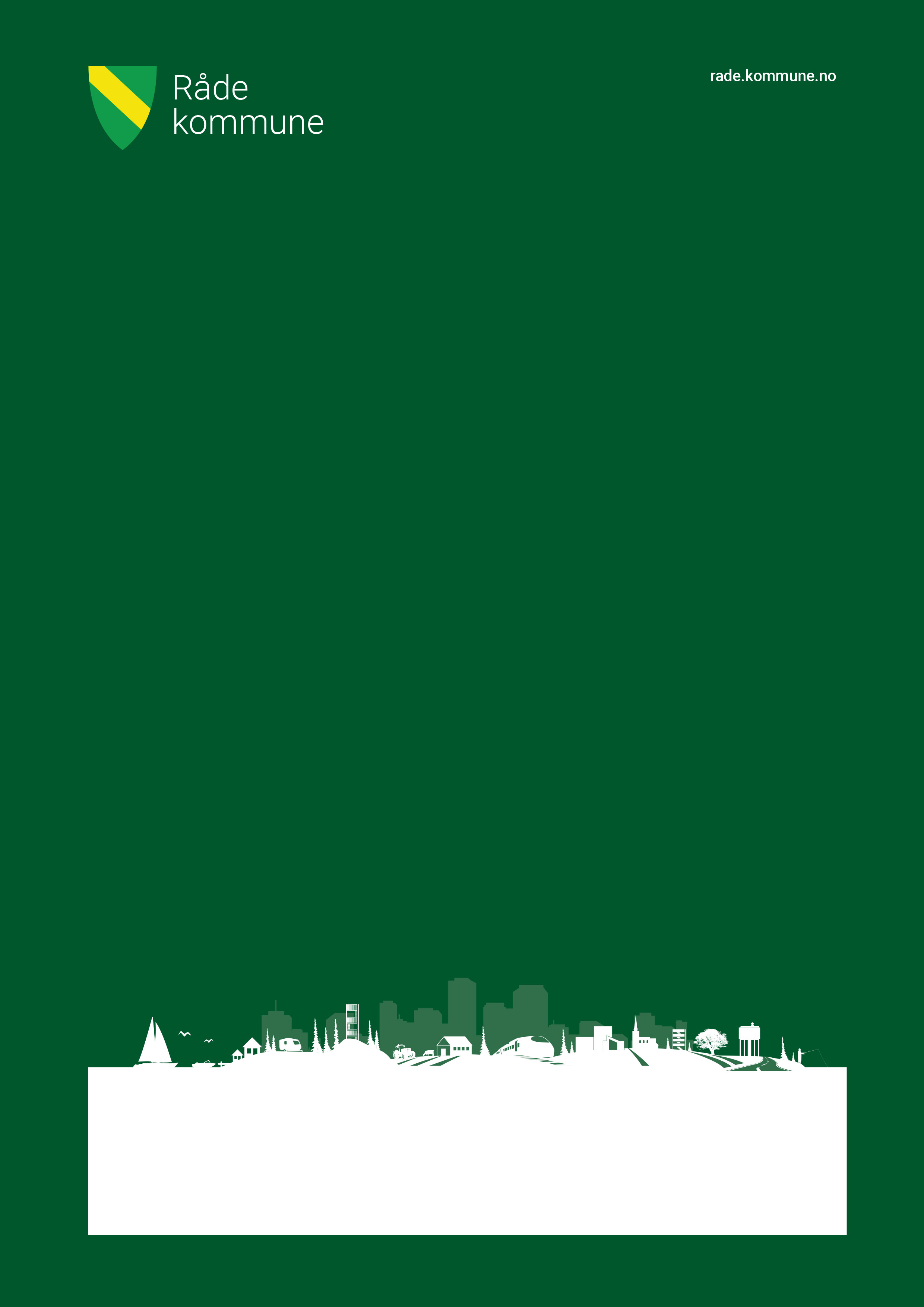 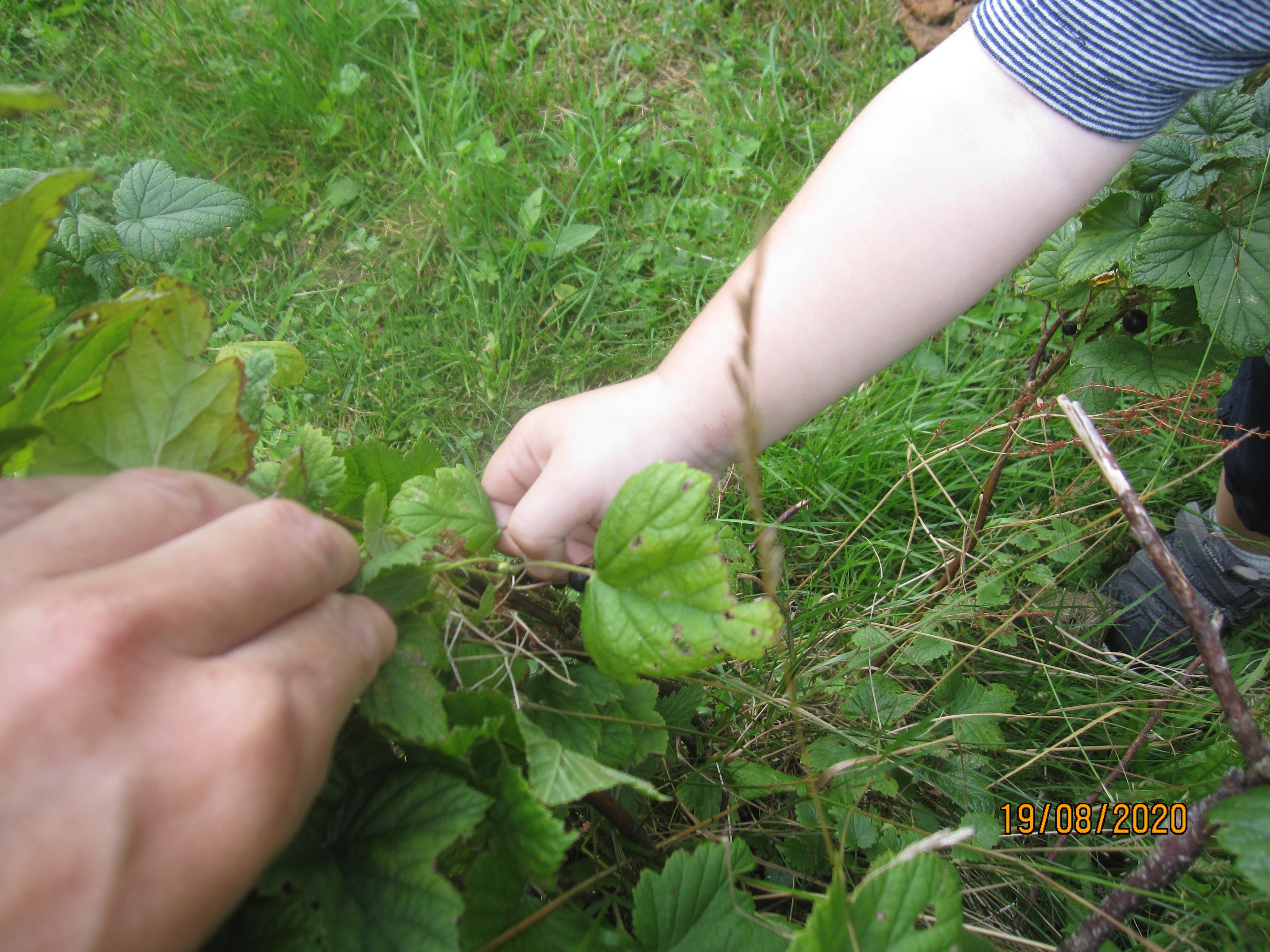 